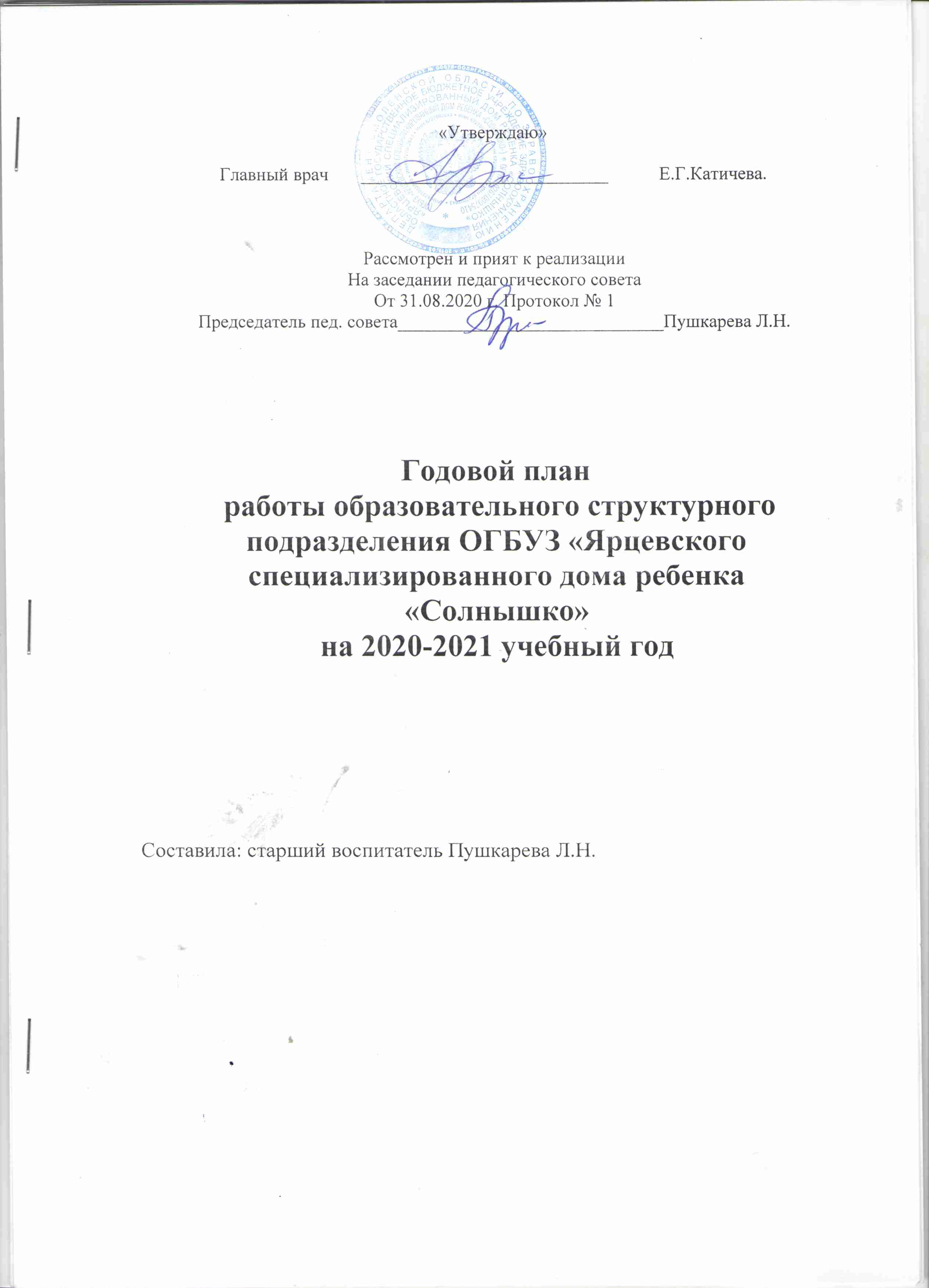 Основные направления работы педагогического коллективаПродолжать повышать  уровень   профессиональной компетентности педагогов в вопросе организации образовательной деятельности в соответствии с   ФГОС ДООрганизация работы по речевому развитию воспитанниковСоздание условий жизни детей, приближенных к укладу семейной жизни, благоприятных для сохранения психологического и физического здоровьяРаздел. НОРМАТИВНО-ПРАВОВОЕ ОБЕСПЕЧЕНИЕ ДЕЯТЕЛЬНОСТИ УЧРЕЖДЕНИЯЦель: разработка и внедрение нормативно-правовой базы  для осуществления образовательной деятельности 2 раздел. КОНТРОЛЬ, АНАЛИЗ, РЕГУЛИРОВАНИЕ Цель: Предупредить  возможные ошибки в работе педагогов, устранить незначительные сбои, регулировать  деятельность отдельных педагогов и всего коллектива с помощью рекомендаций, советов, разъяснений, инструктажей. Оперативный и тематический  контроли проводятся  в соответствии с планом-графиком оперативного  и тематического контролей ( Приложение №1) 3 раздел.  ОРГАНИЗАЦИОННО-УПРАВЛЕНЧЕСКИЙ         Заседания педагогического совета.Проведение обучающих семинаров, семинаров-практикумов.Консультативная работа с педагогамиПроведение открытых мероприятийраздел. РАБОТА С КАДРАМИКвалификационная характеристика педагогических  кадров  на начало года          Уровень  квалификации  педагогических  работников  отвечает  требованиям  квалификационных            характеристик,         определенных          для   соответствующих должностей, и позволяет обеспечивать реализацию заявленной  программы.    Расстановка педагогических кадров на начало годаСтарший воспитатель     - Пушкарева Л.Н.;Музыкальный руководитель   - Е.В. Нырцова; Учитель-логопед  - М.В.Клецкина; Педагог-психолог   -   Н.М.Рикуцкая; 
Повышение  квалификации педагогических работниковАттестация педагогических работников.Работа по самообразованию на 2020-2021 учебный год.В соответствии  с  Циклограммой организации работы по самообразованиюПриложение к годовому плану образовательной деятельности №2                5 раздел. РАБОТА С РОДИТЕЛЯМИ, КАНДИДАТАМИПо плану  реализации междисциплинарной программы проведения профилактической работы с семьями, находящимися в трудной жизненной ситуации « Содружество» 6 раздел. План мероприятий по противодействию жестокому обращению с детьми. 7 раздел. План мероприятий МППк
Цель: Обеспечение комплексного взаимодействия педагогов, специалистов для преодоления проблем в индивидуальном развитии ребенка.№ п/п Локальный нормативно-правовой актСроки проведения Ответственный 1Разработка  нормативно-правовых документов, локальных актов для организации образовательной деятельности В течение года Старший воспитатель2. Производственные собрания и инструктажи В течение года  Старший воспитатель      N Содержание основной деятельностиСрокиОтветственный      1Тема:  Установочный.
Цель: утверждение перспектив в работе  коллектива на учебный год.1.Рассмотрение и принятие к реализации Образовательной программы ОГБУЗ «Ярцевский специализированный дом ребенка «Солнышко» на 2020-2021 учебный год3.Рассмотрение и приятие к реализации рабочих программ учителя-дефектолога, педагога-психолога, муз.руководителя4.Утверждение годового плана воспитательно-образовательной работы, сеток занятий, режимов дня на 2020-2021 учебный год.5.Результаты освоения образовательной программы за 2019-2020 учебный год6.Итоги летней оздоровительной работы.Август Старший воспитательУчитель-дефектолог, педагог-психолог     2.       Тема: Развитие речиЦель: Создание условий, способствующих речевому развитию воспитанников11.Аналитическая справка по итогам тематического контроля   «Развитие речи у детей в условиях Дома ребенка » - ст. воспитатель2  Результаты диагностики речевого развития детей старшей группы за 2019-2020 учебный год. Учитель-дефектолога. Сообщение : « Значение и задачи словарной работы с детьми раннего возраста. Логопед Клецкина М.В.3.Сообщение  « Речь воспитателя- как фактор речевого развития воспитанников». Воспитатель Шарыкина Г.В.3. Обсуждение плана вопросов, которые необходимо внести на рассмотрение в рамках  семинара « Развитие речи детей раннего и младшего возраста в условиях дома ребенка. Проблемы, пути решения»Ноябрь                Старший воспитатель3       Тема: Реализация междисциплинарной программы «Содружество» в 2020 г.Цель: Повышение компетенции педагогов в рамках работы с родителямиОтчет о реализации междисциплинарной программы работы с родителями « Содружество» за 2020 г.Формы работы с родителями. Проблемы, пути решения.Работа с родителями по профилактике жестокого обращения с детьми в семье.апрельСтарший воспитательПедагог-психолог     4.Тема: «Итоги работы»
Цель: 
1.  Анализ  работы педагогического коллектива за осенне-зимне-весенний период. Достижения. Проблемы. Пути решения.
4. Годовой  Отчет педагога-психолога.5.Годовой Отчет учителя-дефектолога                                               6.  Рассмотрение и утверждение плана на летний оздоровительный период.Май                
Старший воспитатель  Педагог-психолог Логопед-дефектолог.Развитие речи детей раннего и младшего возраста в условиях дома ребенка. Проблемы, пути решениямарттемаспециалистИндивидуальные особенности здоровья воспитанника и рекомендации по питанию и режиму дня, по организации образовательного процессаВрач-педиатрВыполнение рекомендаций по диетическому питаниюМед. сестраПо диетологииПроведение закаливающих процедурСт.мед.сестраСоблюдение сан--эпедимеологического  режимаСт.мед.сестраФормы работы педагогов с родителями по профилактике жестокого обращения с детьмиПедагог-психологПомощь ребенку в период адаптации Педагог-психологВопросы особенности социального анамнеза семьи воспитанникаСпециалист по социальной работеРекомендации  по работе с детьми по развитию речи  с учетом индивидуальных особенностей ребенкаУчитель-дефектологНаписание конспекта занятия, мероприятия. Презентация педагогического опыта. Подготовка к аттестации.Ст.воспитательМастер-классПланирование и проведение беседы с детьми старшей группы.Беседа-как форма работы по развитию речи*Серякова Т.И.Дыхательные упражнения, как средство укрепления здоровья воспитанников. Игры с дыхательными упражнениями.*Карпушенкова И.И.Открытый показЗанятие по развитию речи с детьми до года*Легалова А.Е.Занятие по развитию речи с детьми старшей группы*Бакунова Т.С.Физкультурное занятие на открытом воздухе*Рикуцкая Н.М.СпециалистКол-вообразованиеобразованиеКатегория.Категория.ЧеловекВысшееСреднее   специальноеКатегорияКоличествоВоспитатели18612Высшая0Воспитатели18612113Воспитатели18612без  кат5Логопед11-Без кат1Педагог-психолог11-Без кат1Муз. руководитель1-1высшая1Старший воспитатель11-высшая1Группавоспитатели Группа детей до годаЕ.В.Ишкулаева           Е.М.Разрядова        А.Е.Легалова               И.С.Полянская          Г.В.Шарыкмна         Н.И. Астапенко Группа детей от года до 2 летИ.И.Карпушенкова             О.В.Зуева                  С.Е.Нестерова                     Т.И.Ковригина                     Ж.Н.КочкинаГруппа детей от 2 до 4 летН.М.Рикуцкая              Т.С.Бакунова                      Е.В.Чехгехчи           Н.П.Ефименкова            Серякова Т.И.N тематикаМесто проведенияФ.И.О педагогаСроки1.Профилактика эмоционального выгорания и профессиональных деформаций педагогического работника ГАУ ДПО СОИРОЧехгрехчи Е.В.Карпушенкова И.И., Разрядова Е.М.Кочкина Ж.Н.Клецкина М.В.Октябрь 20202Защита прав и интересов воспитанниковГАУ ДПО СОИРОПушкарева Л.Н.2021 г.по плану КПП СОИРО на  ИР «Регион 67»3Работа с семьями воспитанниковГАУ ДПО СОИРОСерякова Т.И.2021 г.по плану КПП СОИРО на  ИР «Регион 67»4По выборуГАУ ДПО СОИРО2021 г.по плану КПП СОИРО на  ИР «Регион 67»      N Ф.И.ОДолжностьИмеющаяся категорияСрокиРикуцкая Н.М.Разрядова Е.М.Карпушенкова И.И.Легалова А.Е.Пушкарева Л.Н.ВоспитательСт.воспитатель1111высшая 2021Предварительная работа:Предварительная работа:Предварительная работа:Предварительная работа:Предварительная работа:1.Консультация по разъяснению порядка аттестации педагогических работников.Консультация по разъяснению порядка аттестации педагогических работников.Консультация по разъяснению порядка аттестации педагогических работников.2 полугодие2Ознакомление работников с графиком аттестацииОзнакомление работников с графиком аттестацииОзнакомление работников с графиком аттестацииянварь2.Анализ  педагогической деятельности воспитателя                               в меж аттестационный период . Воспитатели: Рикуцкая Н.М., Легалова А.Е., Разрядова Е.М., Карпушенкова И.И.Анализ  педагогической деятельности воспитателя                               в меж аттестационный период . Воспитатели: Рикуцкая Н.М., Легалова А.Е., Разрядова Е.М., Карпушенкова И.И.Анализ  педагогической деятельности воспитателя                               в меж аттестационный период . Воспитатели: Рикуцкая Н.М., Легалова А.Е., Разрядова Е.М., Карпушенкова И.И.Февраль-май2021 г3.Консультирование по подготовке и проведению открытых мероприятийКонсультирование по подготовке и проведению открытых мероприятийКонсультирование по подготовке и проведению открытых мероприятийпо графику работы метод.кабинета4.   Презентация опыта работы аттестуемых педагогов на  открытых мероприятиях   Презентация опыта работы аттестуемых педагогов на  открытых мероприятиях   Презентация опыта работы аттестуемых педагогов на  открытых мероприятиях   По плану открытых мероприятийФио педагогаТема по сомообразованиюФорма отчетаСрок.Ишкулаева Е.В.Проблема социализации детей-сирототчетянварьРазрядова Е.М.Потешка-как средство развития речи детей до годапрезентацияоктябрьЛегалова А.Е.Физическое воспитание детей до горда в условиях дома ребенкаотчетМартПолянская И.С.Пальчиковые игры с детьми до годаотчетМартШарыкина Г.В.Развитие комплекса оживления у младенцаОтчетмарт№Содержание мероприятийСроки исполненияответственныеСроки выполнения1Выявление детей, подвергшихся насилию в семьеАнализ личного дела воспитанникаСпециалист по социальной работеПри поступленииПостоянноДиагностика психологического состояния ребенкаПедагог-психологПри поступлении2Правовая поддержка воспитанниковОбращение в органы системы профилактики по  защите прав воспитанников Специалист по социальной работе При выявлении фактов жестокого обращения3консультативно-профилактическая работа среди  сотрудниковПроведение консультаций  для сотрудников учреждения по вопросам профилактики жестокого обращения с детьмиПедагог-психологПо  плану педагога-психолога. По запросу.Проведение педагогического совета по данной тематикеСтарший воспитательапрель4Профилактика профессионального выгорания  Организация участия сотрудников в   тренингах  « По профилактике эмоционального выгорания»Педагог-психологПо плану педагога-психолога. По запросу.Организация курсов повышения квалификации на базе ГАУ СОИРО по заданной тематикеСтарший воспитательОктябрь 20205Образовательная работа с сотрудникамиОрганизация курсов повышения квалификации на базе ГАУ СОИРО по заданной тематикеСтарший воспитательпо плану КПП на 2019 г.. Инф.СистРегион 67.6Консультативно- профилактическая , просветительская работа среди родителейКонсультации для родителей по вопросам воспитания, содержания и образования детей. Педагог-психолог, воспитатели, старший воспитательПри необходимости постоянноРазмещение информации  о работе телефонов доверия и  телефонах  других региональных служб на стендах учрежденияСтарший воспитательпостоянноNСодержаниеСроки       1.Составление первичный и повторных индивидуальных планов развития и жизнеустройства воспитанников, оставшихся без попечения родителей Первичные-при поступлении ребенка, оставшегося без попечения родителей.Повторные- 1 раз в 6 мес.2Составление отчетов по профилактической работе с семьями, находящимися в трудной жизненной ситуацииПри передаче ребенка в семью, при получении ребенком статуса оставшегося без попечения родителей.2Обследование и направление  на региональную МППКПри переводе ребенка в образовательное учреждение ( учреждение соц.защиты) для детей-сирот3.Определение образовательного маршрута воспитанника по запросу членов МППк, при поступлении ребенка